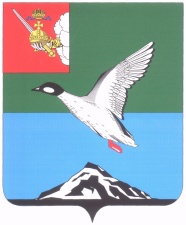 АДМИНИСТРАЦИЯ ЧЕРЕПОВЕЦКОГО МУНИЦИПАЛЬНОГО РАЙОНАП О С Т А Н О В Л Е Н И Еот 29.07.2020                                                                                                  № 894г. ЧереповецО внесении изменений в постановление администрации района от 15.07.2014 № 1913 «О комиссии по противодействию коррупции»В целях реализации Указа Президента Российской Федерации 
от 15.07.2015 № 364 «О мерах по совершенствованию организации деятельности в области противодействия коррупции», обеспечения координации деятельности субъектов профилактики коррупционных правонарушений, а также в связи с произошедшими кадровыми изменениями ПОСТАНОВЛЯЮ:Внести изменения в постановление администрации района 
от 15.07.2014 № 1913 «О комиссии по противодействию коррупции», изложив приложение 2 к постановлению в новой редакции согласно приложению к данному постановлению.Признать утратившим силу пункт 1 постановления администрации района от 21.02.2019 № 216 «О внесении изменений в постановление администрации района от 15.07.2014 № 1913 «О комиссии 
по противодействию коррупции». Постановление подлежит опубликованию в газете «Сельская новь» и размещению на официальном сайте района в информационно-телекоммуникационной сети «Интернет».Руководитель администрации района                                           А.С. СергушевПриложение  к постановлению администрации районаот 29.07.2020 № 894«УТВЕРЖДЕН постановлением администрации района  от 15.07.2014 № 1913(приложение 2)СОСТАВкомиссии по противодействию коррупции администрации Череповецкого муниципального районаКлиновицкий В.Н., первый заместитель руководителя администрации района, председатель комиссии;Прокофьев А.В., заместитель руководителя администрации района, заместитель председателя комиссии;Радченко О.А., начальник сектора по профилактике коррупционных 
и иных правонарушений отдела муниципальной службы, кадров и защиты информации  администрации района, секретарь комиссии.Члены комиссии:Александрова Е.Н., главный редактор МБУ ЧМР «Редакция газеты «Сельская новь»;Зяблова Е.С., начальник отдела муниципальной службы, кадров 
и защиты информации администрации района;Киселева В.В., председатель Череповецкой районной организации Профессионального союза работников агропромышленного комплекса Российской Федерации (по согласованию);Муравьева О.В., глава Малечкинского сельского поселения 
(по согласованию);Ручин А.В., начальник Отдела МВД России по Череповецкому района (по согласованию);Окунева М.В., начальник отдела муниципальных закупок администрации района;Теплякова Т.Б., председатель районной общественной организации профсоюза работников народного образования и науки Российской Федерации (по согласованию);Травникова О.В., начальник экспертно-правового управления администрации района.»